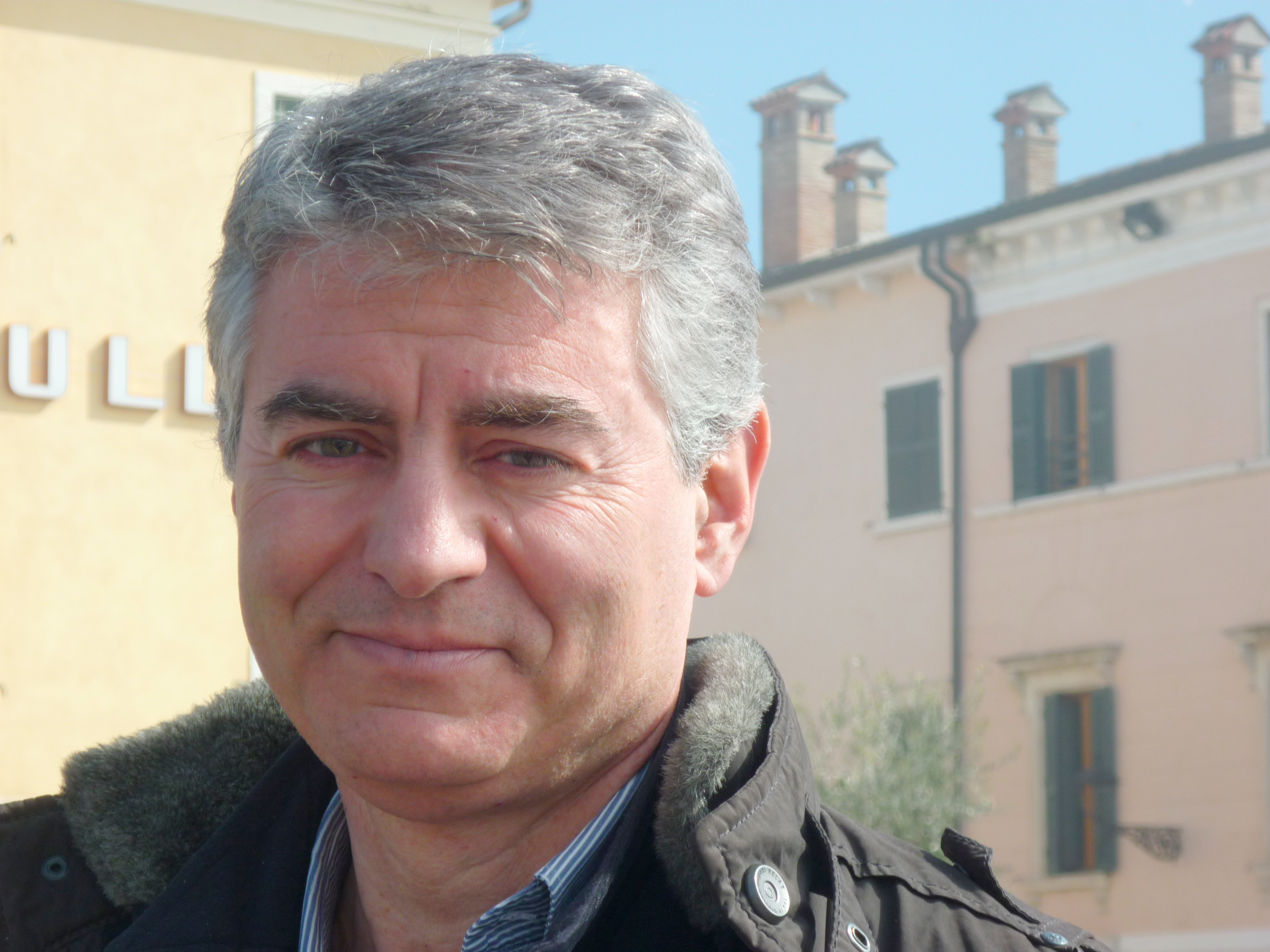 MASSIMO ROMANELLI is a freelance project manager (26 years of experience) in EU programmes and projects. 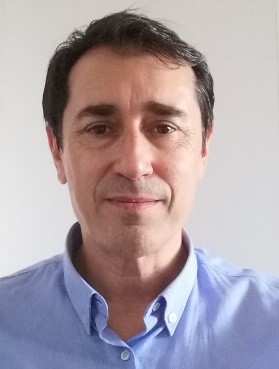 Vocational and Educational trainer within European Structural Funds projects, senior project manager and administrative support to research at University of Tuscia.He has been involved as coordinator project manager in the LLP EU Program GRUNDTVIG multilateral projects: REHAB REmoving prison HeAlth Barriers (2015). He collected several successful experiences in EU granted projects dissemination tasks.He is currently LEAR at Health without Barriers Federation and Project manager assigned to RISE- Vac project.